Ansökan bidrag till behövande (1/6)Villkor för ansökanDu som ansöker om bidrag ska sedan minst 5 år vara bosatt i Örebro län. Personer som i Örebro län är eller har varit verksamma inom handel eller hantverk kan ansöka om bidrag för behövande.PersonuppgifterAnge svenskt personnummer (ÅÅÅÅMMDD-NNNN)Civiltillstånd		Är du ensamstående, gift eller sammanboende? (Om du är ensamstående, bortse från uppgifter make/maka eller sammanboende)Uppgifter make/maka eller sammanboendeAnge svenskt personnummer (ÅÅÅÅMMDD-NNNN)Barn i hushålletHar du barn? (om du fyller i nej, bortse från ålder på barn och boendeform)           Ja                     NejBoendeformVilken boendeform har du? (Hyrd lägenhet, Bostadsrätt, Egen fastighet eller annat boende)Inkomstuppgift/årlig bruttoinkomstSom inkomst räknas bl.a. inkomst av förvärvsarbete (före skatt eller andra avdrag), inkomst av rörelse, räntor, person, sjukpenning och arbetsmarknadsstöd. Om du är gift eller sammanboende ska årsinkomst även för den medsökande redovisas.					Belopp (SEK)Taxerad årsinkomst sökandeTaxerad årsinkomst make/maka/sammanboende Sökandes förmögenhetRedogör för sökandes förmögenhet. Specificera genom att välja typ av tillgång i listan samt ange dess värde.Tillgång					                   Belopp (SEK) Sökandes skulder Totalsumma skulder (lån och krediter) 			                 Belopp (SEK)Summering förmögenhet/skulderTotalbeloppet av förmögenhet minus skulder, skriv in totalen i rutan.                 Belopp (SEK) Summering förmögenhet/skulder   Månadsinkomster sökande	Fyll i dina månadsinkomster före skatt. Skriv in belopp och det finns även tomma fält om du vill fylla i annan inkomst. 		              		                         Belopp (SEK)Månatliga bidrag sökandeFyll i månatliga bidrag före skatt. 			          Belopp (SEK)Summering månadsinkomster sökandeTotalbeloppet av inkomster/bidrag för den sökande. 		   Belopp (SEK)Summering totala månadsinkomster   Månadsutgifter sökandeFyll i dina månatliga utgifter. 			     Belopp (SEK)Summering av månadsutgifterTotalbeloppet av utgifter för den sökande.		Belopp (SEK)Summering totala utgifterMake/Maka/Sammanboendes förmögenhetRedogör för medsökandes förmögenhet. Specificera genom att välja typ av tillgång i listan samt ange dess värde.Tillgång					                   Belopp (SEK) Make/Maka/Sammanboendes skulder Totalsumma Skulder (lån och krediter) 			                 Belopp (SEK)Summering Make/Maka/Sammanboende förmögenhet/skulderTotalbeloppet av förmögenhet minus skulder, skriv in totalen i rutan.                Belopp (SEK)Summering förmögenhet/skulder   Månadsinkomster Make/Maka/sammanboende	Fyll i medsökandes månadsinkomster före skatt. Skriv in belopp och det finns även tomma fält om du vill fylla i annan inkomst. 		              		                         Belopp (SEK)Månatliga bidrag Make/Maka/SammanboendeFyll i månatliga bidrag före skatt. 			          Belopp (SEK)Summering månadsinkomster Make/Make/SammanboendeTotalbeloppet av inkomster/bidrag för medsökande.		Belopp (SEK) Summering totala månadsinkomster Månadsutgifter Make/Maka/SammanboendeFyll i dina månatliga utgifter. 			     Belopp (SEK)Summering av månadsutgifter medsökande	Totalbeloppet av utgifter för medsökande.		Belopp (SEK)Summering totala utgifterLevnadsbeskrivningLämna en kortare levnadsbeskrivning och ange övriga omständigheter som åberopas för erhållande av understöd. Beskriv även hälsotillstånd och eventuella sjukdomar eller funktionsnedsättningar. Vad har du för nuvarande sysselsättning? (arbetar, pensionär, sjukskriven, annat)Utbildning        Jag saknar utbildning (du kan då bortse från nedanstående ruta med utbildning).Utbildning Fyll i din utbildningsbakgrund nedan. Om du har flera utbildningar finns det utrymme att fylla i dessa. Utbildning 1Utbildning 2Utbildning 3Utbildning 4Tidigare arbeteNedan fyller du i din arbetslivserfarenhet i kronologisk ordning, börja med din senaste anställning.Bilagor och intygBankuppgifter (För eventuell utbetalning av bidrag)BankClearingnummer   	Kontonummer                                       	                           Viktig information till dig som sökandeFöljande är behöriga att söka bidrag för behövande:Ättlingar till Adolf Lindgrens föräldrar.Ättlingar till personer som varit i Adolf Lindgrens tjänst.Personer som i Örebro län är eller har varit verksamma inom handel eller hantverk.För samtliga ovanstående grupper gäller att den sökande skall ha svårt att försörja sig och sin familj på grund av ålder, sjukdom eller andra omständigheter.Stiftelsen har ej möjlighet att behandla ofullständiga ansökningarKontrollera att följande uppgifter är ifyllda:Information om sökande och eventuell medsökande i form av namn, personuppgifter, adress, telefonnummer, e-postadress.Information om civilstånd, barn i hushållet och boendeform.Inkomst- och förmögenhetsuppgifter om sökande och eventuell medsökande.LevnadsbeskrivningUtbildningTidigare och nuvarande arbete/sysselsättning i ordningsföljd. Bank, clearing nummer, kontonummer.  Följande bilagor ska bifogas Din ansökan:Personbevis (ej äldre än 3 mån). Eventuellt en adresshistorik om det inte går att utläsa i ditt personbevis att du varit bosatt i Örebro län i minst fem år. Eventuella registreringsbevis för näringsidkare.Anställningsintyg som visar att den sökande är eller varit verksam inom handel eller hantverk.Senaste inkomstdeklaration, finns på skatteverkets hemsida – mina sidor.•   Årsbesked från din bank och eventuell make/maka/sammanboende. Ansökan skall dateras och undertecknas av den sökande på heder och samvete.	Det går även att ansöka digitalt via vår hemsida på www.adolflindgren.se. 	  Ansökningsperioden är öppen mellan den 25/9–15/11 2023. Komplett ansökan behöver vara stiftelsen tillhanda senast den 15 november 2023. Samtliga sökande kommer skriftligen att meddelas beslut.Stiftelsens beslut i mitten av december. Adolf Lindgrens stiftelse, Olaigatan 17A, 703 61 ÖrebroTel.nr:	019-611 86 44 (kl. 08.00 – 12.00)Hemsida:	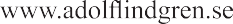 SökandeEkonomiSkäl för ansökanArbetslivserfarenhetBilagorFörhandsgranskningFörnamnEfternamnE-postVerifiera E-postTelefonPostadressPostnummerOrtFörnamnEfternamnEfternamnTelefonTelefonTelefonAdress Adress PostnummerOrtOrtOrtÅlder på barn (1–21 år)Ange boendeform för barn (Huvudsakligt boende, växelvis boende eller umgänge)SökandeEkonomiSkäl för ansökanArbetslivserfarenhetBilagorFörhandsgranskningBanktillgodohavande/sparandeObligationer, aktier, fonderFastigheter (taxeringsvärde)Övriga tillgångarLönSjukpenningAktivitetsersättningA-kassaAktivitetsstödSjukersättningOmsorgsbidragCSNAllmän pensionÖvrigtBostadsbidrag/hushållBostadstilläggBoendetilläggEkonomiskt biståndUnderhållsstödBarn/-studiebidragBarnpensionUtländsk pensionStiftelse/fondmedel från annanÖvrigtBarnomsorgUnderhållsstödBoendeHemtjänstFack/a-kasseavgiftSökandeEkonomiSkäl för ansökanArbetslivserfarenhetBilagorFörhandsgranskningBanktillgodohavande/sparandeObligationer, aktier, fonderFastigheter (taxeringsvärde)Övriga tillgångarLönSjukpenningAktivitetsersättningA-kassaAktivitetsstödSjukersättningOmsorgsbidragCSNAllmän pensionÖvrigtBostadsbidrag/hushållBostadstilläggBoendetilläggEkonomiskt biståndUnderhållsstödBarn/-studiebidragBarnpensionUtländsk pensionStiftelse/fondmedel från annanBarnomsorgUnderhållsstödBoendeHemtjänstFack/a-kasseavgiftSökandeEkonomiSkäl för ansökanArbetslivserfarenhetBilagorFörhandsgranskningSökandeEkonomiSkäl för ansökanArbetslivserfarenhetBilagorFörhandsgranskningNivå på utbildning (grundskola/gymnasium/högskola)Ange program/inriktningAnge år för utbildning (ÅÅÅÅ-ÅÅÅÅ)Ange år för utbildning (ÅÅÅÅ-ÅÅÅÅ)Nivå på utbildning (grundskola/gymnasium/högskola)Ange program/inriktningAnge år för utbildning (ÅÅÅÅ-ÅÅÅÅ)Ange år för utbildning (ÅÅÅÅ-ÅÅÅÅ)Nivå på utbildning (grundskola/gymnasium/högskola)Ange program/inriktningAnge år för utbildning (ÅÅÅÅ-ÅÅÅÅ)Ange år för utbildning (ÅÅÅÅ-ÅÅÅÅ)Nivå på utbildning (grundskola/gymnasium/högskola)Ange program/inriktningAnge år för utbildning (ÅÅÅÅ-ÅÅÅÅ)Ange år för utbildning (ÅÅÅÅ-ÅÅÅÅ)Arbetsgivare/företagTitelAnställningsperiod (ÅÅÅÅ-ÅÅÅÅ)Anställningsperiod (ÅÅÅÅ-ÅÅÅÅ)Arbetsgivare/företagTitelAnställningsperiod (ÅÅÅÅ-ÅÅÅÅ)Anställningsperiod (ÅÅÅÅ-ÅÅÅÅ)Arbetsgivare/företagTitelAnställningsperiod (ÅÅÅÅ-ÅÅÅÅ)Anställningsperiod (ÅÅÅÅ-ÅÅÅÅ)Arbetsgivare/företagTitelAnställningsperiod (ÅÅÅÅ-ÅÅÅÅ)Anställningsperiod (ÅÅÅÅ-ÅÅÅÅ)Arbetsgivare/företagTitelAnställningsperiod (ÅÅÅÅ-ÅÅÅÅ)Anställningsperiod (ÅÅÅÅ-ÅÅÅÅ)Arbetsgivare/företagTitelAnställningsperiod (ÅÅÅÅ-ÅÅÅÅ)Anställningsperiod (ÅÅÅÅ-ÅÅÅÅ)Arbetsgivare/företagTitelAnställningsperiod (ÅÅÅÅ-ÅÅÅÅ)Anställningsperiod (ÅÅÅÅ-ÅÅÅÅ)Arbetsgivare/företagTitelAnställningsperiod (ÅÅÅÅ-ÅÅÅÅ)Anställningsperiod (ÅÅÅÅ-ÅÅÅÅ)Arbetsgivare/företagTitelAnställningsperiod (ÅÅÅÅ-ÅÅÅÅ)Anställningsperiod (ÅÅÅÅ-ÅÅÅÅ)SökandeEkonomiSkäl för ansökanArbetslivserfarenhetBilagorFörhandsgranskningFöljande Bilagor skallbifogas i ansökan1.Personbevis                                                                  bil.nr. __________        (ej äldre än 3 mån, erfordras för styrkande av folkbokföringsort) 2. Eventuellt registreringsbevis för näringsidkare            bil. nr. __________3. Anställningsintyg                                                          bil.nr. __________   (som visar att den sökande är eller varit verksam inom handel eller hantverk)     4. Senaste inkomstdeklaration                                         bil.nr. ___________5. Årsbesked                                                                    bil.nr. ___________   (Från din bank för dig som sökande och eventuell     Make/maka/sammanboende)
6. Övriga bilagor                                                               bil.nr. ___________ (Du har möjlighet att bifoga frivilliga bilagor och intyg som du bedömer är av vikt för din ansökan)Sökandens försäkran och namnunderskriftJag försäkrar på heder och samvete att de uppgifter jag lämnat i denna ansökan med bilagor är fullständiga och sanna.Sökandens försäkran och namnunderskriftDatum (2023-xx-xx)	Sökandes namnunderskrift _________________        _______________________                                                                   Namnförtydligande                                                                                   ________________________